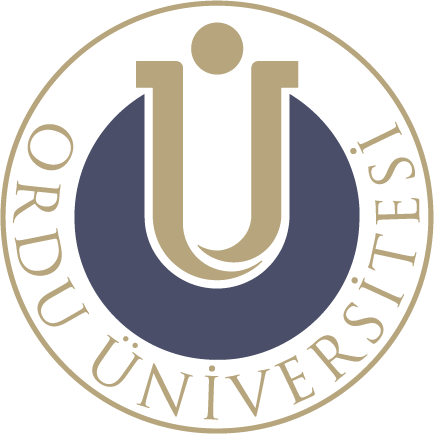 Kontenjan İlanı Enstitü, dönemlerin başlamasından yaklaşık bir ay önce, kontenjan ve şartlarını alınan senato kararı sonrası web sitesi aracılığıyla ilan eder.2. Başvuru ALES* puanı ve yabancı dil puanı en az 55 olan ve ilanda belirtilen şartları sağlayanlar belirtilen tarihlerde başvurularını yapar. (*Yabancı uyruklular hariç)3. Aday Değerlendirme Değerlendirme, ALES/dengi puanının %50’si, yazılı/mülakat sınavın %20’si, lisans/yüksek lisans diploma notunun %20’si ve yabancı dil puanının %10’u alınarak yapılır.*Yazılı/mülakat sınavına girme ve asgari 50 puan alma şartı vardır.* Değerlendirme sonucunun en az 65 puan olması gereklidir.4. Kayıt ve Eğitim SüresiKayıt hakkı kazanan adaylar, belirtilen tarihlerde istenen belgelerle gelerek kayıtlarını yaptırır.* Kayıt yaptırmayanların yerine yedek listesinden puan sıralamasına göre aday/adaylar çağrılır. * Programda azami eğitim süresi yönetmelik gereği 12 yarıyıl olup ilk 4 yarıyıl içerisinde ders ve seminer aşaması, kalan 8 yarıyılda da başlanılacak tez çalışması tamamlanmalıdır. * Azami sürelerde programı tamamlayamayanların ilgili yönetmelik gereği ilişikleri kesilir.5. Danışman Atama * Kayıt yaptıran öğrencilere, ders kayıt dönemi başlangıcından 1 hafta öncesine kadar anabilim dalı akademik kurul kararı ile danışman atama teklifi yapılır.* Danışman atama teklifi; yönetmeliğin ilgili hükümleri kapsamında danışman atama üst sınırları gözetilerek yapılmalıdır.   * Danışman ile öğrenci arasında birinci derece akrabalık ve yakınlık ilişkisi bulunamaz.6. Bilimsel Hazırlık Başvurduğu alan dışından gelen öğrencilere bilimsel hazırlık programı uygulanabilir. * Bilimsel hazırlık programının azami süresi 2 yarıyıldır. Bu sürede derslerden başarısız olanların ilişiği kesilir.  * Danışman, anabilim dalı teklifi ve EYK kararı gereği, bilimsel hazırlık programı dersleri ile beraber lisansüstü dersler de alınabilir.* Bilimsel hazırlık programı esnasında Lisansüstü derslere kayıt olan öğrenciler, bilimsel hazırlık programı kapsamından çıkar ve normal sürelere tabi olur. 7. Ders Kaydı * Ders kaydı süresince öğrenci, danışmanıyla birlikte alacağı dersleri seçerek kayıt yapar. Ders kayıt sorumluluğu öğrenci ve danışmanına aittir.* Asgari mezuniyet için gerekli hususlar; en az 8 ders(zorunlu dersler dahil), 24 ulusal kredi, 240 AKTS, Uzmanlık Alan Dersi, seminer, yeterlik sınavı, tez önerisi savunma sınavı hariç en az 3 TİK değerlendirmesi ve tez hazırlama’dan oluşur.* Öncelikle başarısız olunan derslere kayıt yaptırılır. * Bir dersin devam eden iki yarıyıl içinde tekrar açılmaması ya da müfredattan kaldırılması durumunda öğrenci danışmanının önereceği başka bir dersi enstitüye bildirmek koşuluyla seçebilir.* Üniversite içi veya dışındaki diğer enstitülerden en fazla 2 ders alınabilir. * Bir öğrenci bir yarıyılda, kaldığı dersler de dahil en fazla 18 ulusal kredilik ders alabilir.* Derslerin en fazla 2 tanesi daha önce almamış olması koşuluyla yüksek lisans derslerinden seçilebilir. * Her öğrenci Tez Danışmanlığı ve Uzmanlık Alan Dersi’ni de almalıdır. * Ders seçimi yönetmelikte belirlenen oranlar dikkate alınarak yapılmalıdır. * Tüm öğrenciler anabilim dalı müfredatında yer alan “Bilimsel Araştırma Yöntemleri ve Etik İçerikli” bir dersi ve varsa anabilim dalının zorunlu derslerini almalıdır. * Tüm ders kayıt evrakları anabilim dalı başkanlığınca en geç ders ekleme-silme tarihi bitiminden sonra enstitüye toplu olarak teslim edilmelidir.8. Ders Ekleme ve Silme * Ders ekleme-silme tarihlerinde danışmanının uygun görüşü ile ekleme-silme işlemleri yapılabilir.* Ekleme ve Silme işlemleri öğrenci tarafından Öğrenci Bilgi Sistemi üzerinden yapılır.* Tüm ders ekleme-silme evrakları anabilim dalı başkanlığınca ders ekleme-silme tarihi bitiminden en geç 1 hafta sonrasına kadar enstitüye toplu olarak teslim edilmelidir.9. Derslerin Değerlendirilmesi Geçme notu, ara sınavın %40’ı ve finalin %60’inin toplamı alındığında en az 75/100 puan olmalıdır. Yarıyıl sonu sınavı puanı asgari 70 puan olmalıdır.* Teorik derslerin %70’ine ve uygulamalı derslerin ise %80’ine devam zorunludur.* Ara Sınavlara giremeyenlere geçerli mazeretler için ek sınav hakkı verilir. 10. Seminer * Öğrenci; program boyunca zorunlu olan seminer dersini ilk dört yarıyıl içerisinde vermek zorundadır.* Öğrenci; Seminer dersine kayıtlandığı yarıyıl içinde ilgili formu kullanarak seminer tarihinden en az 15 gün önce enstitüye başvurusunu yapar. * Öğrenci; Seminer sunumu sonrası seminer sunum sonucu bildirimini, en geç 3 iş günü içerisinde ilgili formu kullanarak enstitüye yapar. * Öğrenci; bilimsel organizasyonlarda yaptığı sözlü sunumları sunulduğu yarıyıl ya da takip eden yarıyıl içerisinde, anabilim dalı başkanlığınca uygun görülmesi halinde seminer dersi yerine saydırılması için enstitüye teklif edebilir.11. Yeterlik Sınavı Asgari ders yükünü tamamlayanlar; danışmanının önerisiyle en geç 5. yarıyılın sonuna kadar akademik takvimde belirtilen tarih aralıklarında yeterlik sınavına girmek zorundadır.* Yeterlik Sınavları; yeterlik komitesi tarafından organize edilir.* İlgili formlarla yeterlik sınav jürisi ile sınav tarihi ve yeri sınavdan en az 30 gün önce belirlenir ve enstitüye bildirilir.* Yeterlik sınavı jürisi; biri danışman ve en az ikisi farklı üniversite öğretim üyesi olmak üzere 5 asil ve 2 yedek üyeden oluşur. Yedek üyenin en az biri de farklı üniversiteden olmalıdır. * Jüri, belirtilen gün, yer ve saatte yazılı ve sözlü olarak yaptığı sınavın sonucunu ilgili formlarla yeterlilik komitesine bildirir. Yeterlik komitesi, yeterlik sınavının sonucunu ve ekli evraklarını anabilim dalı aracılığı ile enstitüye gönderir.* Yeterlik sınavından başarısız olunması halinde takip eden yarıyılda tekrar yeterlik sınavına alınır. Bu sınavdan da başarısız olunması halinde öğrencinin ilişiği kesilir.12. Tez İzleme Komitesi (TİK) * Yeterlik sınavında başarılı olan öğrenciler için ilgili formlar kullanılarak en geç bir ay içinde TİK üyeleri Enstitüye teklif edilir. * TİK üyeleri biri danışman ve en az biride farklı anabilim dalı ya da farklı üniversiteden olmak üzere 3 üyeden oluşur.13. Tez Önerisi ve Tez Hazırlama* Tez İzleme Komitesi onay tarihi itibarı ile en geç 6 ay içerisinde toplanması gereken TİK, öğrenciyi tez önerisi savunmasına alır.* Tez önerisi savunma sınavında tez önerisi kabul edilen öğrenciler; YÖK’ün web sayfasında yer alan Ulusal Tez Merkezinde hazırlanmakta olan tezler kısmına kaydettirmelidir ve buradan alınan Tez Veri Giriş Formu, tez önerisi ile beraber enstitüye teslim edilmelidir. * Tez önerisi savunmasından geçen öğrencinin tez konusu önerisi EYK kararı ile onaylanır. * TİK toplantıları Ocak-Haziran ve Temmuz-Aralık dönemlerinde yapılır.* TİK toplantıları, toplantı tarihinden en erken 1 ay önce ilgili formlar kullanılarak enstitüye bildirilerek yapılır.* Öğrenci, her toplantı tarihinden en az 15 gün önce TİK üyelerine bir çalışma raporu sunar.* TİK, raporun sonucunu başarılı ya da başarısız olarak açıklar ve en geç 3 iş günü içinde enstitüye gönderir. Yapılmayan TİK ler başarısız olarak değerlendirilir.* TİK yada Enstitü tarafından üst üste iki kez veya aralıklı olarak üç kez başarısız bulunan öğrencinin programla ilişiği kesilir. 14. Tez Savunma Sınavı Tez Konusu Önerisinde istenilen sonuçların elde edildiğine karar veren TİK, toplantıları sonlandırır ve bundan sonra tez savunma sınavı için işlemlere başlanır.* Asgari mezuniyet için gerekli hususları sağlayan öğrenciler savunma sınavına girmeye hak kazanır. * Tez savunma sınavı başvurusu ilgili form ve ekinde yer alan gerekleri yapılarak, tez savunma sınavından en az 30 gün öncesinde enstitüye yapılmalıdır.* Teze ilişkin enstitü tarafından alınacak ayrıntılı intihal raporu için mail ortamında da tez, enstitüye teslim edilir.* Tez savunma sınavının yapılabilmesi için, tez önerisi savunması hariç en az 3 TİK değerlendirme toplantısının başarılı olarak yapılması gereklidir.* Tez savunma sınavı jürisi; üçü TİK üyesi ve en az ikisi farklı üniversite öğretim üyesi olmak üzere 5 asil ve 2 yedek üyeden oluşur. Yedek üyenin en az biri de farklı üniversiteden olmalıdır.* Varsa ikinci danışman da Tez Savunma Sınavında yer alabilir. Ancak oy hakkı yoktur. * Jüri ile öğrenci arasında ve jüri üyelerinin kendi arasında birinci derece akrabalık ve yakınlık ilişkisi bulunamaz.* EYK ile belirlenen tez savunma jürilerine birer nüsha tezle birlikte görevlendirme yazısı ve intihal oranı bilgisi gönderilir.* Jüri, belirtilen tarih ve Ordu Üniversitesi bünyesinde belirlenen yerde Enstitü yönetmeliğinin ilgili maddesine göre sınavı yapar.* Sınav sonuçları ve kişisel raporlar en geç 3 iş günü içerisinde anabilim dalı başkanlığı aracılığı ile enstitüye teslim edilir.15. Mezuniyet * Öğrenci tez kitapçığını savunma tarihinden itibaren en geç bir ay içinde enstitüye teslim etmelidir.* Bu süre, azami süreyi aşmamak kaydı ile EYK tarafından bir ay daha uzatılabilir. * Azami sürelerin sonunda gerekli şartları sağlamayan öğrencinin ilişiği kesilir. * Tez savunma sınavında başarılı olan öğrencinin mezuniyet tarihi, tez kitapçığının enstitüye teslim edildiği tarihtir.* Gerekli şartları sağlayan mezun olan öğrencilere, çıkış ve ilişik kesme işlemlerinden sonra diploma hazırlanana kadar geçici mezuniyet belgesi verilir.* Tezler en az 3 adet ciltlenir (Öğrenci ve danışman tercihine göre sayı artabilir).* Tezlerin bir tanesi danışmana, bir tanesi enstitüye, bir tanesi Kütüphane Dokümantasyon Daire Başkanlığı’na verilir. Öğrencinin herhangi bir projesi var ise proje miktarınca tez adeti arttırılır.* İlişik kesme işlemleri sürecinde; tezin tamamının bulunacağı (PDF formatında) iki adet CD ve YÖK’ün Ulusal Tez Merkezi (e-devlet şifresi ile giriş yapılır) sayfasından alınacak üç adet Tez Veri Giriş Formu da bu süreç içinde enstitüye teslim edilir.